Publicado en Marbella el 06/05/2021 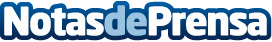 Ventajas de las sartenes antiadherentes según Sarten.proLas sartenes antiadherentes cuentan con diversas ventajas frente a las sartenes tradicionalesDatos de contacto:Pablo Martín611472259Nota de prensa publicada en: https://www.notasdeprensa.es/ventajas-de-las-sartenes-antiadherentes-segun Categorias: Nacional Gastronomía Consumo http://www.notasdeprensa.es